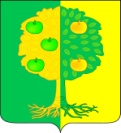 АДМИНИСТРАЦИЯ МИЧУРИНСКОГО СЕЛЬСКОГО ПОСЕЛЕНИЯ ДИНСКОЙ РАЙОНПОСТАНОВЛЕНИЕот____________									№ ______поселок АгрономОб утверждении муниципальной программы реализациимолодежной политики в Мичуринском сельском поселении «Молодежь – 2015»	В соответствии с Федеральным законом от 06.10.2003 №131-ФЗ «Об общих принципах организации местного самоуправления в Российской Федерации», в целях реализации молодежной политики в муниципальном образовании Мичуринского сельского поселения Динского района, руководствуясь статьей 31 Устава муниципального образования Мичуринского сельского поселения,   п о с т а н о в л я ю:	1.Утвердить муниципальную программу реализации молодежной политики в муниципальном образовании Мичуринское сельское поселение «Молодежь – 2015» (прилагается).	2.Общему отделу администрации Мичуринского сельского поселения (Исаковой) обеспечить выполнение мероприятий программы и ее реализацию в 2015 году.	3. Финансовому отделу Мичуринского сельского поселения (Никоновой) обеспечить финансирование мероприятий Программы, в пределах средств, утвержденных в бюджете Мичуринского сельского поселения на эти цели в 2015 году.	4. Контроль за выполнением настоящего постановления возложить на заместителя главы поселения на О.А.Рассамаха.	5.Постановление вступает в силу со дня его подписания.Глава Мичуринского сельского поселения                                В.Ю.Иванов                                                  ПАСПОРТМУНИЦИПАЛЬНОЙ ПРОГРАММЫПО РЕАЛИЗАЦИИ МОЛОДЕЖНОЙ ПОЛИТИКИВ МУНИЦИПАЛЬНОМ ОБРАЗОВАНИИ МИЧУРИНСКОЕ СЕЛЬСКОЕ ПОСЕЛЕНИЕ «МОЛОДЕЖЬ – 2015»Раздел 1. Содержание проблемы и обоснование необходимости решения ее программными методами.Эффективная государственная молодежная политика – это деятельность государства по созданию социально-экономических, правовых, организационных условий и гарантий для социального становления и развития молодых граждан, наиболее полной реализации творческого потенциала молодежи в интересах всего общества. Важнейший инструмент развития страны, роста благосостояния ее граждан и совершенствования общественных отношений. В муниципальном образовании Мичуринское сельское поселение проживает 1596 тысяч молодых людей в возрасте от 14 до 30 лет.Настоящая Стратегия молодежной политики поселения ориентирована преимущественно на граждан Российской Федерации в возрасте от 14 до 30 лет, в том числе на молодых людей, оказавшихся в трудной жизненной ситуации. В связи со стремительным старением населения и неблагоприятными демографическими тенденциями сегодняшние 10-25-летние жители страны станут основным трудовым ресурсом России, их трудовая деятельность - источником средств для социального обеспечения детей, инвалидов и старшего поколения. Очевидно, что молодежь в значительной части обладает тем уровнем мобильности, интеллектуальной активности и здоровья, которой выгодно отличает ее от других групп населения.  От позиции молодежи в общественно-политической жизни, её стабильности и активности будет зависеть темп продвижения России, Кубани, а в частности, Мичуринского сельского поселения по пути демократических преобразований. Именно молодые люди должны быть готовы к противостоянию политическим манипуляциям и экстремистским призывам.Сложившаяся на сегодняшний день ситуация в сфере развития молодого поколения неоднозначна. С одной стороны, современную российскую молодежь отличает самостоятельность, практичность и мобильность, ответственность за свою судьбу, повышенная заинтересованность в получении качественного образования и профессиональной подготовки, влияющей на дальнейшее трудоустройство и карьеру.С другой стороны, у молодых людей явно просматривается низкий уровень интереса и участия в событиях политической, экономической и культурной жизни. Проведенный прогноз условий развития России и Кубани, а также обстоятельств жизни молодежи в ближайшие десятилетия выдвигают требования по разработке новых программ по реализации молодежной политики. Руководствуясь государственной программой Краснодарского края «Молодежь Кубани» разработана муниципальная программа реализации молодежной политики в муниципальном образовании Мичуринского сельского поселения  «Молодежь-2015», которая должна стать организационной основой реализации  молодежной политики в поселении, обеспечивающей создание благоприятных  экономических, социальных, организационно-правовых условий для воспитания, обучения и развития молодых граждан.Стратегические цели молодежной политики в Мичуринском сельском поселении определяются направленностью на социальное, культурное, нравственное и физическое развитие молодежи, ее благополучие и стремлением к использованию потенциала молодежи в интересах государства и общества. Огромное внимание уделяется развитию лидерских качеств молодого человека, поддержке талантливой молодежи, в том числе и представителей молодежной субкультуры, как в творческом, так и в общесоциальном плане.  Приоритетной остается работа по воспитанию человека-патриота, знающего и уважающего традиции своего народа, труженика, любящего свою землю, гражданина, готового защищать свое Отечество.Таким образом, основополагающей задачей молодёжной политики администрации муниципального образования Мичуринского сельского поселения на современном этапе является создание благоприятных  экономических, социальных, организационно-правовых условий для воспитания, обучения и развития молодых граждан, проведение  эффективной государственной молодежной политики, как одного из важнейших инструментов развития поселения, роста благосостояния его граждан и совершенствования общественных отношений.Раздел 2. Цели, задачи, сроки реализации муниципальной программы.Главной целью Программы является создание благоприятных экономических, социальных, организационно-правовых условий для воспитания, обучения и развития молодых граждан.Для достижения основной цели Программы необходимо решение следующих задач: - гражданское и патриотическое воспитание, творческое, интеллектуальное и духовно-нравственное развитие молодежи;- профилактика безнадзорности в молодежной среде;- формирование здорового образа жизни;- содействие экономической самостоятельности молодых граждан, вовлечение молодежи в предпринимательскую деятельность;- поддержка инновационной деятельности, инновационных, новаторских проектов, инновационных, новаторских идей молодежи;- организация трудового воспитания, профессионального самоопределения и занятости молодежи;- взаимодействие с молодежными общественными объединениями.3. Перечень и краткое описание основных мероприятий муниципальной программы.Раздел 4. Обоснование ресурсного обеспечения муниципальной программы.Обоснование ресурсного обеспечения муниципальной программы. Объем финансирования муниципальной программы реализации молодежной политики в Мичуринском сельском поселении «Молодежь – 2015» определен на основе подушевого принципа на уровне не ниже краевого 71 рубль на 1 молодого человека в возрасте от 14 до 30 лет, проживающего на территории Мичуринского сельского поселения на основании письма департамента молодежной политики Краснодарского края от 18.10.2013 № 51-3502/13-11 «О финансировании расходов на реализацию молодежной политики в муниципальных образованиях Краснодарского края».В ходе реализации Программы отдельные мероприятия, объемы и источники их финансирования могут корректироваться на основе анализа полученных результатов и с учетом реальных возможностей муниципального бюджета.Средства муниципального бюджета, направляемые на финансирование мероприятий Программы, подлежат ежегодному уточнению при принятии нормативно-правого акта о муниципальном бюджете на соответствующий финансовый год.Для реализации Программы могут привлекаться также внебюджетные источники - средства общественных организаций, спонсорские и другие средства.Раздел 5. Оценка социально-экономической эффективности муниципальной программы.Социально-экономическая эффективность реализации программы осуществляется на основании системы измерителей, в состав которой входят статистические показатели, система прямых и косвенных индикаторов, а также результаты социологических замеров. Единица измерения – процент. Процент исчисляется исходя от количества молодежи проживающей на территории Мичуринского сельского поселения (1 596 чел.). Социально-экономическая эффективность программы характеризуется по следующим показателям:- гражданское и патриотическое воспитание, творческое, интеллектуальное и духовно-нравственное развитие молодежи;- профилактика безнадзорности в молодежной среде;- формирование здорового образа жизни;- содействие экономической самостоятельности молодых граждан, вовлечение молодежи в предпринимательскую деятельность;- поддержка инновационной деятельности, инновационных, новаторских проектов, инновационных, новаторских идей молодежи;- организация трудового воспитания, профессионального самоопределения и занятости молодежи;- взаимодействие с молодежными общественными объединениями. Раздел 6. Критерии выполнения муниципальной программы.Оценка эффективности и социально-экономических последствий реализации Программы будет производиться на основе систем индикаторов, которые представляют собой количественные и качественные характеристики и описания. Система индикаторов обеспечит мониторинг реальной динамики изменений в молодежной среде.Раздел 7. Механизм реализации целевой программы.Муниципальная программа реализуется в ходе выполнения намеченных мероприятий и использованием средств, заложенных в бюджет поселения для ее выполнения на 2015 год. Реализует исполнение программных мероприятий общий отдел администрации Мичуринского сельского поселения. Контролирует выполнение муниципальной программы заместитель главы Мичуринского сельского поселения.Глава Мичуринского сельского поселения                           В.Ю.ИвановПриложение №1к постановлению администрации Мичуринского сельского поселенияот ___________  № ___________Наименование Программы   «Молодежь – 2015» (далее ─ Программа)Основания для разработки Программы  Федеральный закон от 06.10.2003 №131-Ф3 «Об общих принципах организации местного самоуправления в Российской Федерации», от 9 июля 2013 года №2758-КЗ"О внесении изменений в Закон Краснодарского края "О государственной молодежной политике в Краснодарском крае", от 4 марта 1998 года №123-КЗ «О государственной молодежной политике в Краснодарском крае»Разработчики программы     Общий отдел администрации муниципального образования Мичуринского сельского поселения.  Координатор программыАдминистрация Мичуринского сельского поселения.Цели и задачи Программы            - гражданское и патриотическое воспитание, творческое, интеллектуальное и духовно-нравственное развитие молодежи; - профилактика безнадзорности в молодежной среде;формирование здорового образа жизни;- содействие экономической самостоятельности молодых граждан, вовлечение молодежи в предпринимательскую деятельность; - поддержка инновационной деятельности, инновационных, новаторских проектов, инновационных, новаторских идей молодежи;Сроки и этапы  реализации Программы- за счет средств бюджета поселения, 2015 год-170тыс.рублей.Объемы и источники финансирования Программы         - объем финансирования Программы за счет средств бюджета поселения составляет 170 тыс. рублей. Контроль за выполнением программыАдминистрация Мичуринского сельского поселенияНаименование мероприятия (с указанием пункта, подпунктаОписание мероприятияОбъем финансиро-вания (тыс.руб)1232. Развитие культурно-досуговой деятельности молодежи 2.1. Проведение мероприятий, направленных на развитие культурно-досуговых мероприятий, в том числе  с участием  профессиональных творческих коллективов5,02. Развитие культурно-досуговой деятельности молодежи 2.2. Проведение мероприятий, посвященных праздничным  и памятным датам («День России», «День молодежи России», «День семьи, любви  и верности», «Международный День семьи», «День матери  в России», «Женский международный день», « День защитника отечества», «День согласия и примирения», «День знаний», «День народного единства», «День победы»3. Содействие решению социально-экономических проблем, организации трудового воспитания, профессионального самоопределения и занятости молодежи3.3Организация временных рабочих мест для несовершеннолетних в возрасте от 14 до 18 лет в свободное от учебы время.3.4Приобритение инвентаря, спортивного оборудования для работ молодежных дворовых площадок.       150,0        5,03. Содействие решению социально-экономических проблем, организации трудового воспитания, профессионального самоопределения и занятости молодежи3. Содействие решению социально-экономических проблем, организации трудового воспитания, профессионального самоопределения и занятости молодежи4. Поддержка деятельности Молодёжного Совета при главе Мичуринского сельского поселения4.1Проведение мероприятий, направленных на поддержку деятельности молодежного Совета при главе Мичуринского сельского поселения3,06. Поддержка деятельности  и развитие системы работы общественных организаций и объединений, подростково-молодёжных клубов по месту жительства6.1. Укрепление материально-технической базы общественных объединений, организаций,  подростково-молодежного клуба по месту жительства (приобретение инвентаря, оборудования, реквизита)6.2. Проведение мероприятий, конкурсов, фестивалей, направленных на развитие системы работы общественных организаций и объединений  с подростками и молодежью по месту жительства (подростково-молодежные клубы по месту жительства, дворовые молодежные площадки)5,08.Формирование здорового образа жизни, профилактика наркомании, безнадзорности и правонарушений в молодежной среде8.1. Проведение мероприятий направленных на формирование здорового образа жизни, профилактику наркомании, безнадзорности и правонарушений в молодежной среде2,0ИТОГО170,0Наименование индикаторов целей ПрограммыЕдиница измеренияЗначение в базовом году2015годРост в % Увеличение числа молодежи, участвующей в мероприятиях, направленных на гражданское и патриотическое воспитание% --10%Увеличение общего количества воспитанников военно-патриотических (клубов, центров, учреждений) и поисковых общественных организаций, осуществляющих работу по военно-патриотическому воспитанию молодежи и подготовке ее к военной службе в районе%--3%Увеличение общего количества молодежи, участвующей в культурно-досуговых мероприятиях и мероприятиях, направленных на формирование здорового образа жизни%--10%Увеличение общего количества подростков вовлеченных в организацию временной занятости%--5%Увеличение количества молодежи участвующих в краевых конкурсах на соискание специальных молодежных премий%--3%Увеличение количества молодежи, вовлеченной в досуговую занятость%--10%